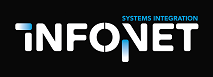 BUSINESS ANALYSTSWhat You'll Be Doing:Support users in formalizing requirements, addressing solutions, designing processes and defining test casesTranslate business requirements into functional specificationsProvide functional and operational support to the software development teamDraw up project documentation;Parameterization of the application to materialize business processes.Plan, prepare & monitor User Acceptance Test (UAT) and support Client during executionReporting and communicating to all related stakeholders throughout the project stagesSkills needed:Bachelor's degree in a field like economics, finance, computer science, data science, statistics, information management, or similarBusiness requirements analysis experienceGood communication skills in order to interact successfully with the clientsUnit Test/Users Acceptance Test planning and execution methodologiesNice to have: Business knowledge of the Banking industry will be considered a plusKnowledge and experience, in Project management & coordination practicesProblem solving skills and analytical thinkingVery good Greek and English language competency (written and verbal)We offer:Competitive compensation package based on skills and experiencePrivate health insurance schemeProfessional development via coaching and trainingsParticipation in large, multi-national projects and corporate culture environmentCareer development and growth